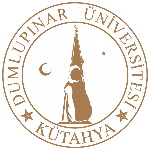 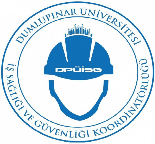 DPÜ PERSONEL İŞ SAĞLIĞI VE GÜVENLİĞİ BİLGİ FORMUDPÜ PERSONEL İŞ SAĞLIĞI VE GÜVENLİĞİ BİLGİ FORMUDPÜ PERSONEL İŞ SAĞLIĞI VE GÜVENLİĞİ BİLGİ FORMUDPÜ PERSONEL İŞ SAĞLIĞI VE GÜVENLİĞİ BİLGİ FORMUDPÜ PERSONEL İŞ SAĞLIĞI VE GÜVENLİĞİ BİLGİ FORMUDPÜ PERSONEL İŞ SAĞLIĞI VE GÜVENLİĞİ BİLGİ FORMUDPÜ PERSONEL İŞ SAĞLIĞI VE GÜVENLİĞİ BİLGİ FORMUDPÜ PERSONEL İŞ SAĞLIĞI VE GÜVENLİĞİ BİLGİ FORMUSGK İşyeri Sicil Numarasıİşyeri Tehlike SınıfıKİMLİK BİLGİLERİFotoğrafFotoğrafAdı, SoyadıFotoğrafFotoğrafT.C. Kimlik NumarasıFotoğrafFotoğrafDoğum Yeri/Doğum TarihiFotoğrafFotoğrafCinsiyetiErkek  ( )         Kadın ( )Erkek  ( )         Kadın ( )Erkek  ( )         Kadın ( )Erkek  ( )         Kadın ( )Erkek  ( )         Kadın ( )FotoğrafFotoğrafSGK Sicil NoFotoğrafFotoğrafKurum Sicil NoFotoğrafFotoğrafVergi NumarasıFotoğrafFotoğrafKadro UnvanıAskerlik DurumuSürücü BelgesiMedeni DurumuÇocuk SayısıÇocuk SayısıTelefonuEv:                              Cep:Ev:                              Cep:Ev:                              Cep:Ev:                              Cep:Ev:                              Cep:Ev:                              Cep:Ev:                              Cep:Acil Durumlar İçin bir Yakınınızın nızınresi Cep:Cep:Cep:Cep:Cep:Cep:Cep:Ev AdresiEĞİTİM ÖĞRENİM BİLGİLERİBitirdiği Okul Adı ve BölümüBitirdiği Okul Adı ve BölümüBitirdiği Okul Adı ve BölümüBitirdiği Okul Adı ve BölümüBitirdiği Okul Adı ve BölümüMezuniyet tarihiMezuniyet tarihiLiseÖn lisansLisansDiğerBildiğiniz Yabancı Diller / Derecesi1-Bildiğiniz Yabancı Diller / Derecesi2-Bilgisayar KullanabilmeEvet (  )           Hayır (  )Evet (  )           Hayır (  )Evet (  )           Hayır (  )Evet (  )           Hayır (  )Evet (  )           Hayır (  )Evet (  )           Hayır (  )Evet (  )           Hayır (  )Bildiğiniz programlar/yazılımlar1-Bildiğiniz programlar/yazılımlar2-Kullandığınız Teknik Araç ve Cihazlar, (sertifikanız/belgeniz varsa belirtiniz!)1-Kullandığınız Teknik Araç ve Cihazlar, (sertifikanız/belgeniz varsa belirtiniz!)2-Kullandığınız Teknik Araç ve Cihazlar, (sertifikanız/belgeniz varsa belirtiniz!)3-Varsa İşinizle İlgili; Katıldığınız Kurs, Aldığınız Sertifika/Yeterlilik BelgesiVarsa İşinizle İlgili; Katıldığınız Kurs, Aldığınız Sertifika/Yeterlilik BelgesiVarsa İşinizle İlgili; Katıldığınız Kurs, Aldığınız Sertifika/Yeterlilik BelgesiVarsa İşinizle İlgili; Katıldığınız Kurs, Aldığınız Sertifika/Yeterlilik BelgesiSüresiSertifika/Yeterlilik Belge NoSertifika/Yeterlilik Belge NoSertifika/Yeterlilik Belge No1-1-1-1-2-2-2-2-3-3-3-3-4-4-4-4-5-5-5-5-DPÜ PERSONEL İŞ SAĞLIĞI VE GÜVENLİĞİ BİLGİ FORMUDPÜ PERSONEL İŞ SAĞLIĞI VE GÜVENLİĞİ BİLGİ FORMUDPÜ PERSONEL İŞ SAĞLIĞI VE GÜVENLİĞİ BİLGİ FORMUDPÜ PERSONEL İŞ SAĞLIĞI VE GÜVENLİĞİ BİLGİ FORMUDPÜ PERSONEL İŞ SAĞLIĞI VE GÜVENLİĞİ BİLGİ FORMUDPÜ PERSONEL İŞ SAĞLIĞI VE GÜVENLİĞİ BİLGİ FORMUDPÜ PERSONEL İŞ SAĞLIĞI VE GÜVENLİĞİ BİLGİ FORMUDPÜ PERSONEL İŞ SAĞLIĞI VE GÜVENLİĞİ BİLGİ FORMUDaha önce çalıştığınız iş yerleri(Bu günden geçmişe doğru)Görevini, yaptığınız işGörevini, yaptığınız işGörevini, yaptığınız işGiriş-çıkış tarihiGiriş-çıkış tarihiGiriş-çıkış tarihiİşten ayrılış sebebi1-2-3-4-SAĞLIK BİLGİLERİSAĞLIK BİLGİLERİSAĞLIK BİLGİLERİSAĞLIK BİLGİLERİSAĞLIK BİLGİLERİSAĞLIK BİLGİLERİSAĞLIK BİLGİLERİSAĞLIK BİLGİLERİKan GrubunuzKan GrubunuzKan Grubunuz            Rh                               Rh                               Rh                               Rh                               Rh                   Boyunuz Boyunuz Boyunuz                 Cm.                Cm.                Cm.                Cm.                Cm.KilonuzKilonuzKilonuz                Kg.                Kg.                Kg.                Kg.                Kg.Sağlık Sorununuz Var mı ? (Kronik Hastalık, Şeker, Yüksek Tansiyon vb.)Sağlık Sorununuz Var mı ? (Kronik Hastalık, Şeker, Yüksek Tansiyon vb.)Sağlık Sorununuz Var mı ? (Kronik Hastalık, Şeker, Yüksek Tansiyon vb.)Sürekli Kullandığınız İlaç ya da Protez var mı?Sürekli Kullandığınız İlaç ya da Protez var mı?Sürekli Kullandığınız İlaç ya da Protez var mı?Sigara / Alkol Kullanıyor musunuz?Sigara / Alkol Kullanıyor musunuz?Sigara / Alkol Kullanıyor musunuz?Mecut Bağışıklama Aşıları (Tetanos, Hepatit, Diğer)Mecut Bağışıklama Aşıları (Tetanos, Hepatit, Diğer)Mecut Bağışıklama Aşıları (Tetanos, Hepatit, Diğer)Daha Önce İş Kazası Geçirdiniz mi? (Çok Kısa Hikayesi)Daha Önce İş Kazası Geçirdiniz mi? (Çok Kısa Hikayesi)Daha Önce İş Kazası Geçirdiniz mi? (Çok Kısa Hikayesi)Meslek Hastalığı Tetkik ve Muayenesi Oldunuz mu?, Sonuçları Nelerdir?Meslek Hastalığı Tetkik ve Muayenesi Oldunuz mu?, Sonuçları Nelerdir?Meslek Hastalığı Tetkik ve Muayenesi Oldunuz mu?, Sonuçları Nelerdir?Maluliyet Aldınız mı?, Oranınız Nedir?Maluliyet Aldınız mı?, Oranınız Nedir?Maluliyet Aldınız mı?, Oranınız Nedir?Şu Anda Herhangi Bir Hastalık Tedavisi Görüyor musunuz?Şu Anda Herhangi Bir Hastalık Tedavisi Görüyor musunuz?Şu Anda Herhangi Bir Hastalık Tedavisi Görüyor musunuz?Bu bilgi formundaki verdiğim bilgilerin tam ve doğru olduğunu, zamanla değişecek bilgilerimi en geç on gün içerisinde yazılı olarak bildireceğimi kabul ve beyan ederim.Bu bilgi formundaki verdiğim bilgilerin tam ve doğru olduğunu, zamanla değişecek bilgilerimi en geç on gün içerisinde yazılı olarak bildireceğimi kabul ve beyan ederim.Bu bilgi formundaki verdiğim bilgilerin tam ve doğru olduğunu, zamanla değişecek bilgilerimi en geç on gün içerisinde yazılı olarak bildireceğimi kabul ve beyan ederim.Bu bilgi formundaki verdiğim bilgilerin tam ve doğru olduğunu, zamanla değişecek bilgilerimi en geç on gün içerisinde yazılı olarak bildireceğimi kabul ve beyan ederim.Bu bilgi formundaki verdiğim bilgilerin tam ve doğru olduğunu, zamanla değişecek bilgilerimi en geç on gün içerisinde yazılı olarak bildireceğimi kabul ve beyan ederim.Bu bilgi formundaki verdiğim bilgilerin tam ve doğru olduğunu, zamanla değişecek bilgilerimi en geç on gün içerisinde yazılı olarak bildireceğimi kabul ve beyan ederim.Bu bilgi formundaki verdiğim bilgilerin tam ve doğru olduğunu, zamanla değişecek bilgilerimi en geç on gün içerisinde yazılı olarak bildireceğimi kabul ve beyan ederim.Bu bilgi formundaki verdiğim bilgilerin tam ve doğru olduğunu, zamanla değişecek bilgilerimi en geç on gün içerisinde yazılı olarak bildireceğimi kabul ve beyan ederim.Tarih : 	/	/20…	Çalışanın Adı Soyadı İmzası:Çalışanın Adı Soyadı İmzası:Çalışanın Adı Soyadı İmzası:Çalışanın Adı Soyadı İmzası:Çalışanın Adı Soyadı İmzası:Çalışanın Adı Soyadı İmzası:Çalışanın Adı Soyadı İmzası: